Dear Parents,We have been chosen by our teacher to be attendance monitors. As attendance monitors, we have the responsibility of letting people know about each classes attendance figure every week and with the help of the pupil leadership team; we will also collect our new punctuality points. These are points that each child will receive if they are on time every day.As attendance monitors we will be making sure that each child ticks next to their name on a sheet as soon as they come into class every morning. These points are added up and every two weeks the children who have been on time every day will be entered into a prize draw that will take place at the end of every half term. Children who are on time every day will have more of a chance to win the prize draw. The prize this half term is a voucher for JR Zone in Newport! Mrs Broome, the pupil leadership team and us as attendance monitors will help the school improve attendance and lateness and will help to carry out assemblies and to develop the new attendance newsletter.  Attendance monitor badges will be displayed on our jumpers (this will change to lanyards soon) so that other children will know that they can talk to us about attendance and lateness. All children have been told about this new project and they are very excited about punctuality and how we can help everyone to be on time for school.Please help us to improve our attendance and lateness and be in with the chance of winning our punctuality prize this half term.The attendance team. 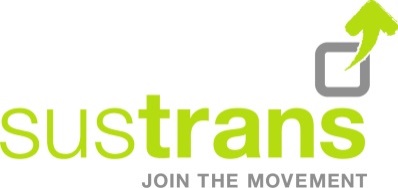 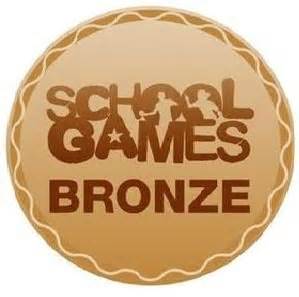 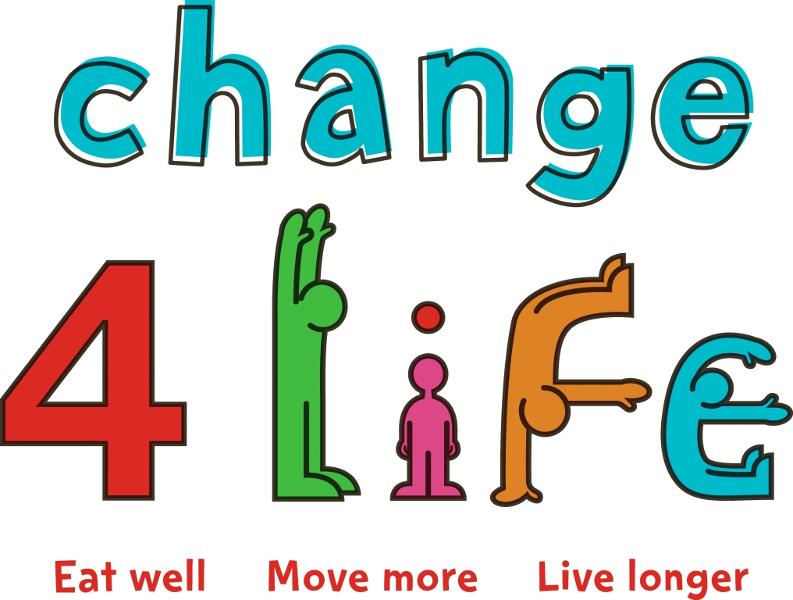 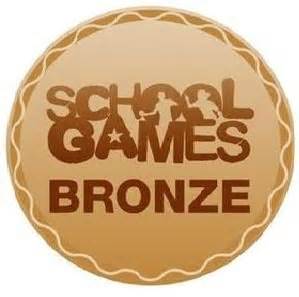 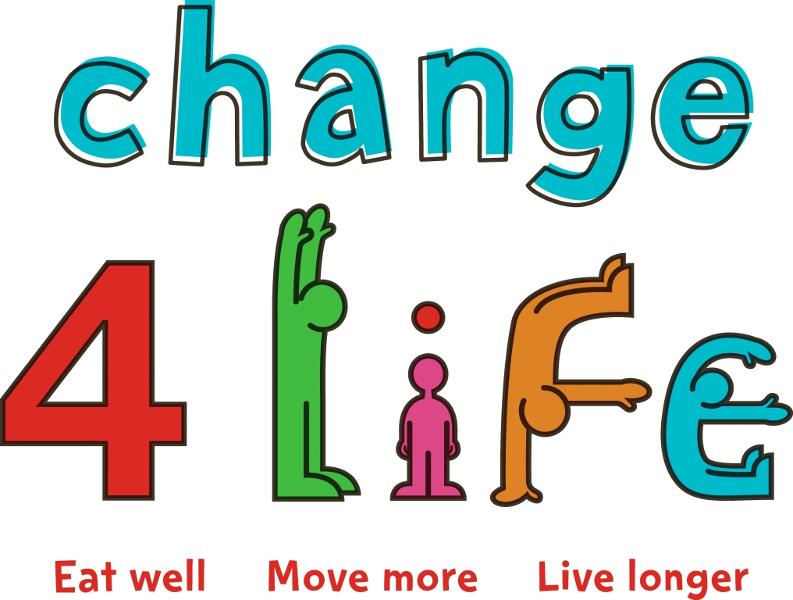 